Tehniskā specifikācija/Technical specification Nr. TS 0404.601 v1Spaile pīļknābja bez atsperes, spriegumaktīvajiem darbiem līdz 20 kV/ Duck bill terminal without spring, for hot line up to 20 kV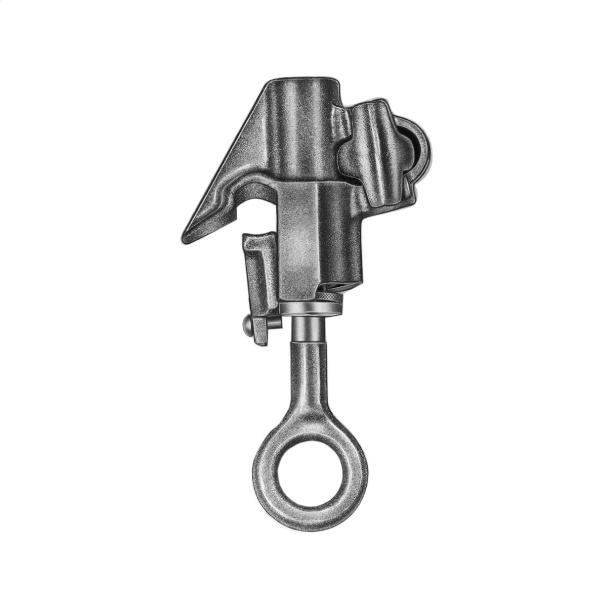 Nr./ NoApraksts/ DescriptionMinimālā tehniskā prasība/ Minimum technical requirementPiedāvātās preces konkrētais tehniskais apraksts/ Specific technical description of the offered productAvots/ SourcePiezīmes/ RemarksVispārīgā informācija/General informationRažotājs (nosaukums, atrašanās vieta)/ Manufacturer (name and location)Norādīt informāciju/ Specify0404.601 Spaile pīļknābja bez atsperes, spriegumaktīvajiem darbiem līdz 20 kV/ Duck bill terminal without spring, for hot line up to 20 kVTipa apzīmējums/ Type reference Parauga piegādes laiks tehniskajai izvērtēšanai (pēc pieprasījuma), darba dienas/ Delivery time for sample technical check(on request), working days Norādīt vērtību/ SpecifyStandarts/StandardsLVS EN 61284:2002, Gaisvadu līnijas. Prasības un testi veidgabaliem/ LVS EN 61284:2002, Overhead lines – Requirements and tests for fittingsAtbilst/ ConfirmDokumentācija/DocumentationPiegādātājs iesniedz lietošanas instrukciju transportēšanai, Uzglabāšanai, Montāžai un Ekspluatācijai) /The Applicant provides technical documentation (user manual) for Transportation, Storage, Mounting and OperationLV vai /or EN Ir iesniegts preces attēls, kurš atbilst sekojošām prasībām/An image of the product that meets the following requirements has been submitted:".jpg" vai “.jpeg” formātā/ ".jpg" or ".jpeg" formatizšķiršanas spēja ne mazāka par 2Mpix/ resolution of at least 2Mpixir iespēja redzēt  visu preci un izlasīt visus uzrakstus, marķējumus uz tā/ the complete product can be seen and all the inscriptions markings on it can be readattēls nav papildināts ar reklāmu/ the image does not contain any advertisementAtbilst/ ConfirmVides nosacījumi/ Environmental conditionsApkārtējās vides vidējā temperatūra 24 h periodā (saskaņā ar EN 62208:2012) / Ambient air temperature overage over a period 24 h according to EN 62208:2012)	-25°C – +35 °CElektrotehniskie dati/ Electrical dataNominālais darba spriegums, kV/ Nominal operating voltage, kV≥20Augstākais ilgstošais darba spriegums, kV/ Highest continuous operating voltage, kV ≥24Tehniskie dati/ Tehnical dataKailvadam (34-AL1; 66-AL1; 32-AL1/5-ST1A; 63-AL1/11-ST1A; 84-AL1/14-ST1A un citiem alumīnija sakausējuma vadiem), diametra robeža (mm)/ Bare conductors (34-AL1; 66-AL1; 32-AL1/5-ST1A; 63-AL1/11-ST1A; 84-AL1/14-ST1A and other alluminum aloy conductors), diameter range (mm)6.7-14.0Skrūves - cinkots tērauds vai nerūsējošais tērauds/ Bolts material are Hot-dip galvanized steel or stainless steelAtbilst/ ConfirmSpaile - koroziju izturīgs materiāls/ Body - corrosion resistant Atbilst/ ConfirmTurētājskavas cilpas ārējais diametrs, mm / Outer diameter of retaining clip loop, mm30±1Turētājskavas cilpas iekšējais diametrs, mm / Inner diameter of retaining clip loop, mm20±1